Nom : _______________________				           Date : ___________________Tracer un graphique en courbeEst-ce que les personnes plus grandes courent plus vite ? Voici un tableau de valeurs avec la taille de 10 concurrents d’une compétition de X-country et leurs heures d’arrivée.1*. Dans la grille ci-dessous, dessine un graphique en courbe en plaçant les points et en les liant avec une courbe. N’oublie pas les titres sur les axes, un titre général, et les unités de mesure.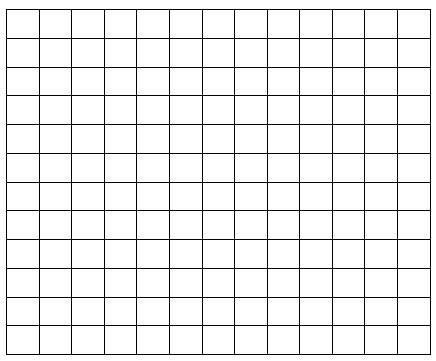 2*. Quelle tendance remarques-tu entre la taille d’une personne et sa vitesse ? 3*. Quelles sont les deux conditions pour qu’un graphique en courbe représente une situation de proportionnalité? Est-ce qu’il existe une relation de proportionnalité entre les deux variables dans le graphique que tu as fait?4. Il y a une suite qui existe pour les concurrents qui font 140 cm, 150 cm, et 160 cm. Quelle est la régularité que tu remarques pour cette suite?Taille (cm) (axe des X)Heure d’arrivée (minutes) (axe des Y)12075115601207015090110551156512580140851055016095